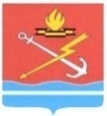 АДМИНИСТРАЦИЯ МУНИЦИПАЛЬНОГО ОБРАЗОВАНИЯ «КИРОВСК» КИРОВСКОГО МУНИЦИПАЛЬНОГО РАЙОНА ЛЕНИНГРАДСКОЙ ОБЛАСТИП О С Т А Н О В Л Е Н И Еот 24 августа 2020 года № 601Об утверждении Стандартов осуществления внутреннего муниципального финансового контроля Органа контроля администрации Кировского муниципального района Ленинградской области в сфере бюджетных правоотношений и в сфере закупок товаров, работ, услуг для обеспечения нужд Кировского муниципального района Ленинградской областиВ целях реализации части 3 статьи 269.2 Бюджетного Кодекса Российской Федерации и в соответствии с Административным регламентом внутреннего муниципального финансового контроля муниципального образования «Кировск» Кировского муниципального района Ленинградской области (далее – МО «Кировск»), утвержденным постановлением администрации МО «Кировск» от 05.08.2020 года № 539, п о с т а н о в л я е т:Утвердить Стандарты осуществления внутреннего муниципального финансового контроля МО «Кировск» (далее – Стандарт осуществления внутреннего муниципального финансового контроля):Стандарт осуществления внутреннего муниципального финансового контроля «Принципы контрольной деятельности органов внутреннего муниципального финансового контроля» согласно приложению 1 к настоящему постановлению;Стандарт осуществления внутреннего муниципального финансового контроля «Права и обязанности должностных лиц органа внутреннего муниципального финансового контроля и объекта внутреннего муниципального финансового контроля (его должностных лиц) при осуществлении внутреннего муниципального финансового контроля» согласно приложению 2 к настоящему постановлению;Стандарт осуществления внутреннего муниципального финансового контроля «Планирование проверок, ревизий и обследований» согласно приложению 3 к настоящему постановлению;Стандарт осуществления внутреннего муниципального финансового контроля «Проведение контрольного мероприятия» согласно приложению 4 к настоящему постановлению.Стандарт осуществления внутреннего муниципального финансового контроля «Оформление результатов контрольных мероприятий» согласно приложению 5 к настоящему постановлению.Стандарт осуществления внутреннего муниципального финансового контроля «Реализация результатов контрольных мероприятий» согласно приложению 6 к настоящему постановлению.Финансовому управлению администрации МО «Кировск» осуществлять полномочия по внутреннему муниципальному финансовому контролю по Стандартам, указанным в пункте 1, настоящего постановления.Настоящее постановление вступает в силу со дня его официального опубликования в сетевом издании «Неделя нашего города+».Контроль за исполнением настоящего постановления возложить на председателя органа контроля администрации. Глава администрации                                                                                 О.Н.КротоваРазослано: в дело, МБУК «ДК г. Кировска», регистр НПА, ННГ+, МБУ «ЦПП г.Кировска», МБУ «БОСТ»,  финансовое управление                                                                                                                          УТВЕРЖДЕН	постановлением администрации МО «Кировск»	от «24» августа 2020 года № 601(приложение 1)Стандарт осуществления внутреннего муниципального финансового контроля «Принципы контрольной деятельности»I. Общие положенияСтандарт внутреннего муниципального финансового контроля «Принципы контрольной деятельности» разработан в целях установления принципов деятельности администрации муниципального образования «Кировск» Кировского муниципального района Ленинградской области (далее – администрация МО «Кировск») по осуществлению полномочий по внутреннему муниципальному финансовому контролю, предусмотренных статьей 269.2 Бюджетного кодекса Российской Федерации (далее - контрольная деятельность). Контрольная деятельность по внутреннему муниципальному финансовому контролю возложена на Финансовое управление администрации МО «Кировск» (далее – орган контроля). Принципы деятельности подразделяются на общие принципы и принципы осуществления профессиональной деятельности, которыми должны руководствоваться муниципальные служащие органа контроля, уполномоченные на осуществление внутреннего муниципального финансового контроля (далее - уполномоченные должностные лица).2. В ходе контрольной деятельности орган контроля осуществляет контрольное мероприятие - плановую или внеплановую проверку, плановую или внеплановую ревизию, плановое или внеплановое обследование, результатом которых являются сведения, содержащиеся в итоговом документе (акте, заключении), а также решение главы администрации МО «Кировск», принятое по результатам рассмотрения указанных сведений.II. Принципы контрольной деятельности органа контроля1. Общие принципы3. Общие принципы определяют нормы, которыми должны руководствоваться уполномоченные должностные лица при осуществлении контрольной деятельности, и включают в себя этические принципы, принципы независимости, объективности, профессиональной компетентности, целеустремленности, достоверности, профессионального скептицизма.4. К этическим принципам, которыми руководствуются уполномоченные должностные лица при осуществлении контрольной деятельности, относятся основы поведения муниципальных служащих, которыми им надлежит руководствоваться при исполнении должностных обязанностей, установленные кодексом этики и служебного поведения муниципальных служащих, утвержденным постановлением главы администрации МО «Кировск».5. Принцип независимости означает, что уполномоченные должностные лица при выполнении возложенных на них задач должны быть независимы от объектов муниципального финансового контроля (далее - объекты контроля) и связанных с ними физических лиц в административном, финансовом и функциональном отношении.Независимость уполномоченных должностных лиц состоит в том, что они:не являлись в проверяемый период и в году, предшествующему проверяемому периоду, и не являются в период проведения контрольного мероприятия должностными лицами и (или) иными работниками объекта контроля или собственником объекта контроля;не состоят в соответствии с семейным законодательством Российской Федерации в брачных отношениях, отношениях родства или свойства, усыновителя и усыновленного, а также попечителя и опекаемого с должностными лицами и (или) иными работниками объекта контроля или собственником объекта контроля;не связаны в проверяемый период и не связаны в период проведения контрольного мероприятия имущественными (финансовыми) отношениями с объектом контроля.6. Принцип объективности означает отсутствие у уполномоченных должностных лиц предубеждений или предвзятости по отношению к объектам контроля и их должностным лицам.Уполномоченные должностные лица должны обеспечивать равное отношение ко всем объектам контроля и их должностным лицам.7. Принцип профессиональной компетентности выражается в применении уполномоченными должностными лицами совокупности профессиональных знаний, навыков и других компетенций, позволяющих им осуществлять контрольные мероприятия качественно.8. Принцип целеустремленности предполагает строгое соответствие проводимых в рамках контрольного мероприятия уполномоченным должностным лицом мероприятий и действий целям и задачам выполнения контрольного мероприятия.9. Принцип достоверности предполагает необходимость тщательного изучения, сопоставления, перепроверки данных, полученных из разных источников, а при необходимости - осуществления дополнительных контрольных действий в целях установления законности действий объекта контроля. Выводы уполномоченных должностных лиц должны быть обоснованные и подтверждаться информацией и документами.10. Принцип профессионального скептицизма выражается в том, что результаты контрольного мероприятия критически оцениваются, не упускаются из виду подозрительные обстоятельства деятельности объекта контроля, при формулировании выводов контрольного мероприятия не допускаются неоправданные обобщения.2. Принципы осуществления профессиональной деятельности11. Принципы осуществления профессиональной деятельности определяют нормы, которыми должны руководствоваться уполномоченные должностные лица при осуществлении контрольной деятельности, и включают в себя принципы эффективности, риск-ориентированности, автоматизации, информатизации, единства методологии, взаимодействия, информационной открытости.12. Принцип эффективности означает осуществление контрольной деятельности исходя из необходимости повышения качества финансового менеджмента объектов контроля с соблюдением принципа риск-ориентированности, оптимального объема трудовых, материальных, финансовых и иных ресурсов.13. Принцип риск-ориентированности означает концентрацию усилий и ресурсов органа контроля при осуществлении контрольной деятельности в отношении объектов контроля и (или) направлений их деятельности, по которым наиболее вероятно наступление событий (совершение нарушений), способных причинить ущерб МО «Кировск» и (или) способных повлечь неэффективное использование бюджетных средств, существенное искажение информации об активах, обязательствах и (или) о финансовом результате.Принцип риск-ориентированности должен применяться органами контроля как при планировании своей деятельности, так и при непосредственном проведении контрольных мероприятий.14. Принцип автоматизации предполагает, что при осуществлении контрольной деятельности на всех стадиях должны использоваться при наличии информационно-телекоммуникационные технологии, позволяющие автоматизировать постоянные и однообразные процессы, а также обеспечивающие оперативную обработку большого массива данных и автоматизированное формирование документов.15. Принцип информатизации предполагает, что при осуществлении контрольной деятельности на всех стадиях орган контроля не запрашивает у объекта контроля информацию, документы и материалы, необходимые для осуществления муниципального финансового контроля и содержащиеся в государственных и муниципальных информационных системах, при наличии у органа контроля доступа к таким информационным системам.16. Принцип единства методологии предполагает обязательное использование стандартов внутреннего муниципального финансового контроля, в том числе устанавливающих унифицированные правила планирования, проведения контрольных мероприятий, оформления и реализации их результатов, составления отчетности о результатах контрольной деятельности.17. Принцип взаимодействия предполагает обеспечение координации контрольной деятельности, а также внутреннего финансового контроля и внутреннего финансового аудита. Взаимодействие осуществляется между органами контроля, органами внешнего муниципального финансового контроля, подразделениями внутреннего финансового аудита, а также правоохранительными органами.18. Принцип информационной открытости означает публичную доступность информации о контрольной деятельности органа контроля, размещаемой с учетом требований, предусмотренных Федеральным законом "Об обеспечении доступа к информации о деятельности государственных органов и органов местного самоуправления", а также иными нормативными правовыми актами, предусматривающими особенности предоставления отдельных видов информации о деятельности государственных органов и органов местного самоуправления.УТВЕРЖДЕН	постановлением администрации МО «Кировск»	от «24» августа 2020 года № 601(приложение 2)Стандарт внутреннего муниципального финансового контроля «Права и обязанности должностных лиц органа контроля и объекта контроля (его должностных лиц) при осуществлении внутреннего муниципального финансового контроля»I. Общие положения1. Стандарт внутреннего муниципального финансового контроля «Права и обязанности должностных лиц органа внутреннего муниципального финансового контроля и объекта внутреннего муниципального финансового контроля (его должностных лиц) при осуществлении внутреннего муниципального финансового контроля» определяет права и обязанности должностных лиц администрации МО «Кировск» и объекта внутреннего муниципального финансового контроля (его должностных лиц) (далее соответственно - должностные лица органа контроля, орган контроля, объект контроля).II. Права и обязанности должностных лиц органа контроля2. Должностными лицами органа контроля, осуществляющими контрольную деятельность, являются:а) начальник Финансового управления администрации МО «Кировск»;б) работники Финансового управления администрации МО «Кировск», к компетенции которых относятся вопросы осуществления внутреннего муниципального финансового контроля.3. Должностные лица органа контроля имеют право:а) запрашивать и получать у объекта контроля на основании обоснованного запроса в письменной или устной форме информацию, документы и материалы, а также их копии, необходимые для проведения проверок, ревизий и обследований (далее - контрольные мероприятия);б) получать объяснения у объекта контроля в письменной или устной формах, необходимые для проведения контрольных мероприятий;в) при осуществлении выездных проверок (ревизий, обследований) беспрепятственно по предъявлении документа, удостоверяющего личность (служебного удостоверения), и копии постановления администрации МО «Кировск» о проведении контрольного мероприятия посещать помещения и территории, которые занимают объекты контроля, в отношении которых проводится контрольное мероприятие, требовать предъявления поставленных товаров, результатов выполненных работ, оказанных услуг;г) назначать (организовывать) экспертизы, необходимые для проведения контрольных мероприятий, с использованием фото-, видео- и аудиотехники, а также иных видов техники и приборов, в том числе измерительных приборов, с привлечением:независимых экспертов (специализированных экспертных организаций);специалистов иных государственных органов.Под независимым экспертом (специализированной экспертной организацией) понимается физическое лицо (юридическое лицо), не заинтересованное в результатах контрольного мероприятия, обладающее специальными знаниями, опытом, квалификацией (работники которого обладают специальными знаниями, опытом, квалификацией), которое проводит экспертизу на основе договора (контракта) с органом контроля;под специалистом иного государственного органа понимается государственный служащий федерального органа государственной власти, органа государственной власти субъекта Российской Федерации, привлекаемый к проведению контрольных мероприятий по согласованию с соответствующим руководителем органа государственной власти;д) получать необходимый для осуществления внутреннего муниципального финансового контроля доступ к муниципальным информационным системам, владельцем или оператором которых является объект контроля, с соблюдением законодательства Российской Федерации об информации, информационных технологиях и о защите информации, законодательства Российской Федерации о государственной и иной охраняемой законом тайне;е) проводить (организовывать) мероприятия по документальному и (или) фактическому изучению деятельности объекта контроля, в том числе путем проведения осмотра, инвентаризации, наблюдения, пересчета, экспертизы, исследования, контрольных замеров (обмеров).4. Должностные лица органа контроля обязаны:а) своевременно и в полной мере исполнять в соответствии с бюджетным законодательством Российской Федерации и иными правовыми актами, регулирующими бюджетные правоотношения, полномочия органа контроля по осуществлению внутреннего муниципального финансового контроля;б) соблюдать права и законные интересы объекта контроля, в отношении которого проводятся контрольные мероприятия;в) проводить контрольные мероприятия в соответствии с постановлением администрации (при наличии) о проведении контрольного мероприятия, при необходимости предъявлять копию постановление администрации о проведении контрольного мероприятия;г) не совершать действий, направленных на воспрепятствование осуществлению деятельности объекта контроля при проведении контрольного мероприятия;д) знакомить руководителя (представителя) объекта контроля с копией постановления администрации о проведении контрольного мероприятия, с постановлением администрации о приостановлении, возобновлении и продлении срока проведения контрольного мероприятия, об изменении состава проверочной (ревизионной) группы, а также с результатами контрольных мероприятий (актами, заключениями);е) не препятствовать руководителю, должностному лицу или иному работнику объекта контроля присутствовать при проведении контрольных действий по фактическому изучению деятельности объекта контроля (осмотре, инвентаризации, наблюдении, пересчете, экспертизе, исследовании, контрольном замере (обмере) в ходе выездной проверки (ревизии, обследования) и давать пояснения по вопросам, относящимся к предмету контрольного мероприятия;ж) направлять представления, предписания об устранении выявленных нарушений в случаях, предусмотренных бюджетным законодательством Российской Федерации;з) направлять уведомления о применении бюджетных мер принуждения в случаях, предусмотренных бюджетным законодательством Российской Федерации;и) осуществлять производство по делам об административных правонарушениях в порядке, установленном законодательством Российской Федерации об административных правонарушениях;к) обращаться в суд с исковыми заявлениями о возмещении ущерба МО «Кировск», признании закупок недействительными в случаях, предусмотренных законодательством Российской Федерации;л) направлять в правоохранительные органы информацию о выявлении факта совершения действия (бездействия), содержащего признаки состава преступления, и (или) документы и иные материалы, подтверждающие такой факт;м) направлять в адрес государственного органа (должностного лица) в порядке, установленном законодательством Российской Федерации, информацию о выявлении обстоятельств и фактов, свидетельствующих о признаках нарушения, рассмотрение которых относится к компетенции такого органа (должностного лица), и (или) документы и иные материалы, подтверждающие такие факты.5. Должностные лица органа контроля при привлечении независимого эксперта (работника специализированной экспертной организации), специалиста иного государственного органа, не являющегося органом контроля (далее - специалист), обязаны провести проверку следующих требований, подтверждающих наличие у специалиста специальных знаний, опыта, квалификации, необходимых для проведения экспертизы:а) высшее или среднее профессиональное образование по специальности, требуемой в области экспертизы;б) стаж работы по специальности, требуемой в области экспертизы, не менее 3 лет;в) квалификационный аттестат, лицензия или аккредитация, требуемые в области экспертизы;г) знание законодательства Российской Федерации, регулирующего предмет экспертизы;д) умение использовать необходимые для подготовки и оформления экспертных заключений программно-технические средства;е) навык работы с различными источниками информации, информационными ресурсами и технологиями, использования в профессиональной деятельности компьютерной техники, прикладных программных средств, современных средств телекоммуникации, информационно-справочных, информационно-поисковых систем, баз данных;ж) специальные профессиональные навыки в зависимости от типа экспертизы.6. Должностные лица органа контроля при привлечении специалиста обязаны провести проверку следующих обстоятельств, исключающих участие специалиста в контрольном мероприятии:а) заинтересованность специалиста в результатах контрольного мероприятия;б) наличие у специалиста в период контрольного мероприятия и в проверяемый период гражданско-правовых, трудовых отношений с объектом контроля (его должностными лицами);в) наличие у специалиста в период контрольного мероприятия и в проверяемый период близкого родства (родители, супруги, братья, сестры, дети, а также братья, сестры, родители и дети супругов) с должностными лицами объекта контроля;г) признание лица, являющегося специалистом, недееспособным или ограниченно дееспособным по решению суда;д) включение специалиста, являющегося независимым экспертом или работником специализированной экспертной организации, в реестр недобросовестных поставщиков в соответствии с Федеральным законом "О контрактной системе в сфере закупок товаров, работ, услуг для обеспечения государственных и муниципальных нужд".7. В случае отсутствия одного из указанных в пункте 5 стандарта условий, подтверждающих наличие у специалиста специальных знаний, опыта, квалификации, и (или) выявления одного из указанных в пункте 6 стандарта обстоятельств, исключающих участие специалиста в контрольном мероприятии, должностные лица органа контроля не вправе допускать такого специалиста к участию в контрольном мероприятии, а привлеченного специалиста обязаны отстранить от участия в контрольном мероприятии.III. Права и обязанности объектов контроля(их должностных лиц)8. Объект контроля (его должностные лица) имеют право:а) присутствовать при проведении контрольных действий по фактическому изучению деятельности объекта контроля (осмотре, инвентаризации, наблюдении, пересчете, экспертизе, исследовании, контрольном замере (обмере), проводимых в рамках выездной проверки (ревизии, обследовании), давать объяснения по вопросам, относящимся к теме и основным вопросам, подлежащим изучению в ходе проведения контрольного мероприятия;б) обжаловать решения и действия (бездействие) органа контроля и его должностных лиц в порядке, установленном законодательством Российской Федерации и иными нормативными правовыми актами;в) представлять в орган контроля возражения в письменной форме на акт (заключение), оформленный по результатам проверки, ревизии (обследования).9. Объект контроля (его должностные лица) обязаны:а) выполнять законные требования должностных лиц органа контроля;б) давать должностным лицам органа контроля объяснения в письменной или устной формах, необходимые для проведения контрольных мероприятий;в) представлять своевременно и в полном объеме должностным лицам органа контроля по их запросам информацию, документы и материалы, необходимые для проведения контрольных мероприятий;г) предоставлять должностным лицам, принимающим участие в проведении выездной проверки (ревизии, обследования), допуск в помещения и на территории, которые занимают объекты контроля, а также доступ к объектам экспертизы и исследования;д) обеспечивать должностных лиц, принимающих участие в проведении контрольных мероприятий, помещениями и организационной техникой, необходимыми для проведения контрольных мероприятий;е) уведомлять должностных лиц, принимающих участие в проведении контрольных мероприятий, о фото- и видеосъемке, звуко- и видеозаписи действий этих должностных лиц;ж) предоставлять необходимый для осуществления контрольных мероприятий доступ к информационным системам, владельцем или оператором которых является объект контроля;з) не совершать действий (бездействия), направленных на воспрепятствование проведению контрольного мероприятия.УТВЕРЖДЕН	постановлением администрации МО «Кировск»	от «24» августа 2020 года № 601(приложение 3)Стандарт внутреннего муниципального финансовогоконтроля «Планирование проверок, ревизий и обследований»I. Общие положения1. Стандарт внутреннего муниципального финансового контроля «Планирование проверок, ревизий и обследований» разработан в целях установления требований к планированию проверок, ревизий и обследований (далее – контрольное мероприятие), осуществляемых администрацией МО «Кировск» в соответствии с бюджетным законодательством Российской Федерации и иными правовыми актами, регулирующими бюджетные правоотношения органа внутреннего муниципального финансового контроля (далее - орган контроля).2. Орган контроля формирует и утверждает документ, устанавливающий на очередной финансовый год перечень и сроки выполнения органом контроля контрольных мероприятий (далее - план контрольных мероприятий). План контрольных мероприятий содержит следующую информацию:темы контрольных мероприятий;наименования объектов внутреннего муниципального финансового контроля (далее - объект контроля) либо групп объектов контроля по каждому контрольному мероприятию;проверяемый период;период (дата) начала проведения контрольных мероприятий.По решению начальника Финансового управления администрации МО «Кировск» в плане контрольных мероприятий указываются сведения о должностных лицах органа контроля, ответственных за проведение контрольного мероприятия.Администрация МО «Кировск» вправе утвердить форму плана контрольных мероприятий.3. На стадии формирования плана контрольных мероприятий составляется проект плана контрольных мероприятий с применением риск-ориентированного подхода, выражающегося в необходимости проведения контрольного мероприятия в очередном финансовом году на основании идентификации принадлежности объекта контроля и (или) направления его финансово-хозяйственной деятельности (далее - предмет контроля) к предусмотренным пунктом 11 настоящего стандарта категориям риска.4. Под риском понимается степень возможности наступления события, негативно влияющего на деятельность объекта контроля в финансово-бюджетной сфере и результаты указанной деятельности, а также на законность, эффективность и целевой характер использования средств, полученных из бюджета МО «Кировск».II. Планирование контрольных мероприятий5. Планирование контрольных мероприятий включает следующие этапы:а) формирование исходных данных для составления проекта плана контрольных мероприятий;б) составление проекта плана контрольных мероприятий;в) утверждение плана контрольных мероприятий.6. Формирование исходных данных для составления проекта плана контрольных мероприятий включает:а) сбор и анализ информации об объектах контроля;б) определение объектов контроля и тем контрольных мероприятий, включаемых в проект плана контрольных мероприятий;в) определение предельного количества контрольных мероприятий в проекте плана контрольных мероприятий с учетом возможностей органа контроля на очередной финансовый год.7. Сбор и анализ информации об объектах контроля осуществляется автоматизированным (при наличии технической возможности) и (или) ручным способом. При автоматизированном способе сбор и анализ информации об объектах контроля осуществляется в электронном виде с использованием прикладного программного обеспечения, предусматривающего в том числе автоматизированную проверку данных на непревышение заданным показателям (параметрам), автоматизированную сверку данных, расчет коэффициентов, сопоставление табличных данных и форм отчетности. При ручном способе сбор и анализ информации об объектах контроля осуществляется путем изучения должностным лицом органа контроля документов на бумажном носителе.8. Информация об объектах контроля, в том числе информация из информационных систем, владельцами или операторами которых являются Федеральное казначейство, Министерство финансов Российской Федерации, иные государственные и муниципальные органы, должна позволять определить по каждому объекту контроля и предмету контроля значение критерия "вероятность допущения нарушения" (далее - критерий "вероятность") и значение критерия "существенность последствий нарушения" (далее - критерий "существенность").9. При определении значения критерия "вероятность" используется следующая информация:наличие (отсутствие) в проверяемом периоде значительных изменений в деятельности объекта контроля, в том числе в его организационной структуре (изменение типа учреждения, реорганизация юридического лица (слияние, присоединение, разделение, выделение, преобразование), создание (ликвидация) обособленных структурных подразделений, изменение состава видов деятельности (полномочий), в том числе закрепление новых видов оказываемых услуг и выполняемых работ);наличие (отсутствие) нарушений, выявленных по результатам ранее проведенных органом контроля и иными уполномоченными органами контрольных мероприятий в отношении объекта контроля;полнота исполнения объектом контроля представлений, предписаний об устранении объектом контроля нарушений и недостатков, выявленных по результатам ранее проведенных контрольных мероприятий;наличие (отсутствие) в отношении объекта контроля обращений (жалоб) граждан, объединений граждан, юридических лиц, поступивших в орган контроля;иная информация, необходимая при определении значения критерия "вероятность".10. При определении значения критерия "существенность" используется следующая информация:значимость мероприятий, в отношении которых возможно проведение контрольного мероприятия;величина объема принятых обязательств объекта контроля и (или) его соотношения к объему финансового обеспечения деятельности объекта контроля;осуществление объектом контроля закупок товаров, работ, услуг для обеспечения государственных (муниципальных) нужд, соответствующих следующим параметрам:осуществление закупки товаров, работ, услуг для обеспечения муниципальных нужд у единственного поставщика по причине несостоявшейся конкурентной процедуры или на основании пунктов 2 и 9 части 1 статьи 93 Федерального закона "О контрактной системе в сфере закупок товаров, работ, услуг для обеспечения государственных и муниципальных нужд";наличие условия об исполнении контракта по этапам;наличие условия о выплате аванса;заключение контракта по результатам повторной закупки при условии расторжения первоначального контракта по соглашению сторон;иная информация, необходимая при определении значения критерия "существенность".11. При определении значения критерия "вероятность" и значения критерия "существенность" используется шкала оценок - "низкая оценка", "средняя оценка" или "высокая оценка". На основании анализа рисков - сочетания критерия "вероятность" и критерия "существенность" и определения их значения по шкале оценок каждому предмету контроля и объекту контроля присваивается одна из следующих категорий риска:чрезвычайно высокий риск - I категория, если значение критерия "существенность" и значение критерия "вероятность" определяются по шкале оценок как "высокая оценка";высокий риск - II категория, если значение критерия "существенность" определяется по шкале оценок как "высокая оценка", а значение критерия "вероятность" определяется по шкале оценок как "средняя оценка";значительный риск - III категория, если значение критерия "существенность" определяется по шкале оценок как "высокая оценка", а значение критерия "вероятность" определяется по шкале оценок как "низкая оценка" или значение критерия "существенность" определяется по шкале оценок как "средняя оценка", а значение критерия "вероятность" определяется по шкале оценок как "высокая оценка";средний риск - IV категория, если значение критерия "существенность" и значение критерия "вероятность" определяются по шкале оценок как "средняя оценка" или значение критерия "существенность" определяется по шкале оценок как "низкая оценка", а значение критерия "вероятность" определяется по шкале оценок как "высокая оценка";умеренный риск - V категория, если значение критерия "существенность" определяется по шкале оценок как "средняя оценка", а значение критерия "вероятность" определяется по шкале оценок как "низкая оценка" или значение критерия "существенность" определяется по шкале оценок как "низкая оценка", а значение критерия "вероятность" определяется по шкале оценок как "средняя оценка";низкий риск - VI категория, если значение критерия "существенность" и значение критерия "вероятность" определяются по шкале оценок как "низкая оценка".12. В случае если объекты контроля имеют одинаковые значения критерия "вероятность" и критерия "существенность", приоритетным к включению в план контрольных мероприятий является объект контроля, в отношении которого было проведено идентичное контрольное мероприятие, то есть контрольное мероприятие в отношении того же объекта контроля и темы контрольного мероприятия, с большей длительностью периода между проведением такого контрольного мероприятия и составлением проекта плана контрольных мероприятий.13. К типовым темам плановых контрольных мероприятий относятся:проверка осуществления расходов на обеспечение выполнения функций казенного учреждения и их отражения в бюджетном учете и отчетности;проверка осуществления расходов бюджета МО «Кировск» на реализацию мероприятий государственной (муниципальной) программы (подпрограммы, целевой программы);проверка предоставления и (или) использования субсидий, предоставленных из бюджета МО «Кировск» бюджетным (автономным) учреждениям, и их отражения в бухгалтерском учете и бухгалтерской (финансовой) отчетности;проверка предоставления субсидий юридическим лицам (за исключением субсидий муниципальным учреждениям), индивидуальным предпринимателям, физическим лицам, а также физическим лицам - производителям товаров, работ, услуг и (или) соблюдения условий соглашений (договоров) об их предоставлении;проверка осуществления бюджетных инвестиций;проверка соблюдения целей, порядка и условий предоставления межбюджетной субсидии или субвенции либо иного межбюджетного трансферта, имеющего целевое назначение;проверка предоставления и использования средств, предоставленных в виде взноса в уставный капитал юридических лиц;проверка исполнения соглашений о предоставлении бюджетных кредитов;проверка соблюдения законодательства Российской Федерации и иных правовых актов о контрактной системе в сфере закупок товаров, работ, услуг для обеспечения муниципальных нужд в отношении отдельных закупок для обеспечения муниципальных нужд;проверка достоверности отчета о реализации муниципальной программы, отчета об исполнении муниципального задания или отчета о достижении показателей результативности;проверка (ревизия) финансово-хозяйственной деятельности объекта контроля;проверка использования средств кредита (займа), обеспеченного муниципальной гарантией.14. Орган контроля вправе разработать ведомственный стандарт, определяющий требования к анализу рисков, который предусматривает перечни иной информации для определения значения критерия "вероятность" и значения критерия "существенность" и определяет дополнительные значения шкалы оценок значения критерия "существенность" и значения критерия "вероятность" для целей установления дополнительных категорий риска, присваиваемых объекту контроля и предмету контроля при составлении проекта плана контрольных мероприятий с применением риск-ориентированного подхода.Ведомственным стандартом органа контроля могут быть предусмотрены типовые темы плановых контрольных мероприятий, являющиеся детализацией предусмотренных пунктом 13 стандарта типовых тем контрольных мероприятий в части предмета контроля и (или) указания на объекты контроля в соответствии со статьей 266.1 Бюджетного кодекса Российской Федерации.При составлении проекта плана контрольных мероприятий в рамках одного контрольного мероприятия может быть использовано несколько типовых тем плановых контрольных мероприятий, указанных в пункте 13 настоящего стандарта.15. Определение предельного количества контрольных мероприятий в проекте плана контрольных мероприятий осуществляется на основании следующих факторов:а) обеспеченность органа контроля кадровыми, материально-техническими и финансовыми ресурсами в очередном финансовом году;б) выделение резерва временных и трудовых ресурсов для проведения внеплановых контрольных мероприятий. Резерв временных и трудовых ресурсов для выполнения внеплановых контрольных мероприятий определяется на основании данных о внеплановых контрольных мероприятиях, осуществленных в годы, предшествующие году составления проекта плана контрольной деятельности (1 - 2 года).16. При определении количества контрольных мероприятий, включаемых в проект плана контрольных мероприятий, составляемый с применением риск-ориентированного подхода, учитывается необходимость безусловного и первоочередного включения в проект плана контрольных мероприятий объектов контроля на основании поручений  главы администрации МО «Кировск». Контрольные мероприятия на основании обращений (поручений) иных органов и организаций включаются в проект плана контрольных мероприятий, составляемый с применением риск-ориентированного подхода, при наличии в указанных обращениях (поручениях) обоснования необходимости проведения соответствующих контрольных мероприятий.17. План контрольных мероприятий должен быть утвержден до завершения года, предшествующего планируемому году.18. В утвержденный план контрольных мероприятий могут вноситься изменения в случаях невозможности проведения плановых контрольных мероприятий в связи с:наступлением обстоятельств непреодолимой силы (чрезвычайных и непредотвратимых при наступивших условиях обстоятельств);недостаточностью временных и (или) трудовых ресурсов при необходимости проведения внеплановых контрольных мероприятий;внесением изменений в законодательные и иные нормативные правовые акты Российской Федерации, нормативные правовые акты субъектов Российской Федерации и муниципальные правовые акты;выявлением в ходе подготовки контрольного мероприятия существенных обстоятельств (необходимость изменения темы контрольного мероприятия, данных об объектах контроля, перечня объектов контроля (включения и (или) исключения и (или) уточнения, в том числе дополнительных объектов контроля), сроков проведения контрольных мероприятий, проверяемого периода, должностных лиц или структурных подразделений органа контроля, ответственных за проведение контрольного мероприятия);реорганизацией, ликвидацией объектов контроля.УТВЕРЖДЕН	постановлением администрации МО «Кировск»	от «24» августа 2020 года № 601(приложение 4)Стандарт внутреннего муниципального финансового контроля «Проведение контрольного мероприятия» 1.	Стандарт внутреннего муниципального финансового контроля «Проведение контрольного мероприятия» разработан в целях совершенствования организации деятельности внутреннего муниципального финансового контроля администрации МО «Кировск» Кировского муниципального района Ленинградской области (далее – администрация МО «Кировск»).2. Целью настоящего Стандарта является установление правил и процедур основного этапа организации контрольного мероприятия Финансовым управлением администрации МО «Кировск» (далее - орган контроля) в рамках осуществления полномочий по внутреннему муниципальному финансовому контролю, а также контроля качества контрольной деятельности – проведение контрольного мероприятия.3. Задачами настоящего Стандарта являются:определение содержания и порядка организации контрольного мероприятия;определение общих правил и процедур проведения этапов контрольного мероприятия.Контрольное мероприятие – это организационная форма осуществления контрольной деятельности, посредством которой обеспечивается реализация задач, функций и полномочий органа контроля в сфере внутреннего муниципального финансового контроля.Объектами внутреннего муниципального финансового контроля (далее – объекты контроля) являются:муниципальные бюджетные учреждения Кировского муниципального района Ленинградской области;муниципальные казенные учреждения Кировского муниципального района Ленинградской области;муниципальные унитарные предприятия Кировского муниципального района Ленинградской области;юридические лица, индивидуальные предприниматели, физические лица в части соблюдения ими условий договоров (соглашений) о предоставлении средств из бюджета МО «Кировск».Предметом контрольного мероприятия в рамках полномочий органа контроля является соблюдение объектом контроля бюджетного законодательства Российской Федерации и иных нормативных правовых актов, регулирующих бюджетные правоотношения, установление законности составления и исполнения бюджета МО «Кировск» в отношении расходов, связанных с осуществлением закупок, достоверности учета таких расходов и отчетности.Предмет контрольного мероприятия отражается, как правило, в наименовании контрольного мероприятия.При проведении контрольного мероприятия проверяется соответствие совершенных объектом контроля финансовых и хозяйственных операций законам и иным нормативным правовым актам Российской Федерации, перечень которых подготавливается в процессе предварительного изучения.Проведение контрольного мероприятия состоит в проведении контрольных действий, сборе и анализе фактических данных и информации, необходимых для формирования доказательств в соответствии с целями и вопросами контрольного мероприятия.Проведение плановых контрольных мероприятий осуществляются согласно плана контрольных мероприятий. Проведение внеплановых контрольных мероприятий в пределах своих полномочий осуществляет орган контроля на основании постановления главы администрации МО «Кировск» о проведении контрольного мероприятия.В постановлении на проведение контрольного мероприятия указываются: наименование объекта контроля, юридический адрес объекта контроля, состав должностных лиц, уполномоченных на проведение контрольного мероприятия, тема контрольного мероприятия, проверяемый период, срок проведения контрольного мероприятия.Уведомление объекта контроля о проведении контрольного мероприятия осуществляется отделом контроля в письменной форме за 2 рабочих дня до начала контрольного мероприятия по форме согласно Приложению к Стандарту.Непосредственное руководство проведением контрольного мероприятия на объектах контроля осуществляет начальник Финансового управления администрации МО «Кировск».Контрольное мероприятие в отношении одного объекта контроля и одной темы контрольного мероприятия составляет не более 1 раза в год.Датой начала контрольного мероприятия является:для планового контрольного мероприятия - дата, указанная в плане;для внепланового – дата, указанная в постановлении о проведении контрольного мероприятия.Срок проведения контрольного мероприятия не может превышать 30 календарных дней.Проверка может быть завершена раньше срока, указанного в уведомлении.Датой окончания камеральной проверки и обследования является подписание акта проверки контрольного мероприятия должностным лицом (должностными лицами) отдела контроля, проводившим(ми) контрольное мероприятие.На основании мотивированного обращения должностного лица (должностных лиц) отдела контроля срок проведения контрольного мероприятия может быть продлен главой администрации МО «Кировск» на срок до 10 календарных дней.При продлении срока контрольного мероприятия главой администрации МО «Кировск» издается постановление о продлении срока проведения контрольного мероприятия.На основании мотивированного обращения должностного лица (должностных лиц) отдела контроля проведение контрольного мероприятия может быть приостановлено главой администрации МО «Кировск» на период проведения встречной проверки и (или) обследования;при отсутствии или неудовлетворительном состоянии бухгалтерского (бюджетного) учета у объекта контроля – на период восстановления объектом контроля документов, необходимых для проведения выездной проверки (ревизии), а также приведения объектом контроля в надлежащее состояние документов учета и отчетности;на период организации и проведения экспертиз;на период исполнения запросов, направленных в компетентные муниципальные органы;в случае непредставления объектом контроля информации, документов и материалов, и (или) представления неполного комплекта информации, документов и материалов, и (или) воспрепятствования проведению контрольного мероприятия, и (или) уклонения от проведения контрольного мероприятия;при необходимости обследования имущества и (или) документов, находящихся не по месту нахождения объекта контроля;при наличии иных обстоятельств, делающих невозможным продолжение проведения проверки.В распоряжении на проведение контрольного мероприятия делается запись о приостановлении контрольного мероприятия.На время приостановления проведения контрольного мероприятия течение срока его проведения прерывается.Решение о возобновлении проведения проверки оформляется дополнительным постановлением главы администрации МО «Кировск».В ходе проверки, ревизии проводятся контрольные действия по документальному и фактическому изучению деятельности объекта контроля.Контрольные действия по документальному изучению проводятся в отношении финансовых, бухгалтерских, отчетных документов, документов о планировании и осуществлении закупок и иных документов объекта контроля, а также путем анализа и оценки полученной из них информации с учетом информации по устным и письменным объяснениям, справкам и сведениям должностных, материально ответственных и иных лиц объекта контроля и осуществления других действий по контролю.Контрольные действия по фактическому изучению проводятся путем осмотра, инвентаризации, наблюдения, пересчета, экспертизы, обследований и осуществления других действий по контролю.Контрольные действия могут проводиться сплошным или выборочным способом.Сплошной способ заключается в проведении контрольного действия в отношении всей совокупности финансовых и хозяйственных операций, действий, направленных на осуществление закупок товаров, работ, услуг для нужд МО «Кировск», относящихся к одному вопросу программы контрольного мероприятия.Выборочный способ заключается в проведении контрольного действия в отношении части финансовых и хозяйственных операций, действий, направленных на осуществление закупок товаров, работ, услуг для нужд МО «Кировск», относящихся к одному вопросу программы контрольного мероприятия. Должностные лица органа контроля в рамках проведения внутреннего муниципального контроля имеют право:проводить проверки, ревизии и обследования; проходить в здания и помещения, занимаемые объектом контроля, при проведении контрольных мероприятий; запрашивать и получать сведения, информацию и надлежащим образом заверенные копии документов, необходимые для осуществления полномочий по проведению внутреннего муниципального финансового контроля, в том числе письменные и устные разъяснения должностных и иных лиц, объектов контроля по вопросам, связанным с проводимым контрольным мероприятием; проверять учредительные документы, бухгалтерскую (бюджетную) и финансовую отчетность, планы, бюджетные сметы, договоры, отчеты и иные документы, относящиеся к предмету проводимого контрольного мероприятия; получать доступ к информационным базам и банкам данных объектов контроля в установленном порядке в рамках предоставленных полномочий по осуществлению внутреннего муниципального финансового контроля; направлять объектам контроля акты, заключения, представления и (или) предписания; направлять органам и должностным лицам, уполномоченным в соответствии с Бюджетным кодексом Российской Федерации, иными актами бюджетного законодательства Российской Федерации принимать решения о применении предусмотренных Бюджетным кодексом Российской Федерации бюджетных мер принуждения, уведомления о применении бюджетных мер принуждения. Документы, материалы и информация, необходимые для проведения контрольных мероприятий, представляются в подлинниках или копиях, заверенных объектами контроля в установленном порядке.Объекты контроля, в отношении которых проводятся контрольные мероприятия по внутреннему муниципальному финансовому контролю, обязаны:  обеспечивать полное и своевременное представление документов, предусмотренных действующими правовыми актами, и пояснений к указанным документам при проведении контрольных мероприятий; представлять сведения, информацию и надлежащим образом заверенные копии документов, необходимых для принятия решений по вопросам контрольного мероприятия; не препятствовать уполномоченным лицам органа контроля в проведении контрольных мероприятий; действовать в соответствии с требованиями действующих правовых актов; обеспечить доступ, проводящих выездную проверку, уполномоченным лицам органа контроля на территорию, в используемые объектом контроля здания, строения, сооружения, помещения; обеспечить присутствие руководителей, иных должностных лиц или уполномоченных представителей объекта контроля при проведении выездной проверки; своевременно представлять информацию об устранении выявленных нарушений бюджетного законодательства; выполнять иные обязанности, предусмотренные действующим законодательством.23. Срок представления информации, документов и материалов по запросам составляет не более пяти рабочих дней, по запросам, направленным в ходе проведения контрольных мероприятий, – в течение одного рабочего дня.Приложениек Стандарту внутреннего муниципального финансового контроля«Проведение контрольного мероприятия»					УВЕДОМЛЕНИЕ_______________________ (должность, инициалы, фамилия,___________________________________                                 			       			руководителя Объекта контроля)Уважаемая (ый)  ________________________!                                          (имя, отчество)Администрация МО «Кировск» уведомляет Вас, что в соответствии с Порядком осуществления внутреннего муниципального финансового контроля за соблюдением Закона №44-ФЗ в муниципальном образовании «Кировск» Кировского муниципального района Ленинградской области и пунктом ___ Плана осуществления внутреннего муниципального финансового контроля в сфере закупок для обеспечения муниципальных нужд на __ год в __________________________________________________________________________________(наименование Объекта контроля)будет проводиться __________________________________________________________________ (название контрольного мероприятия)Контрольное мероприятие будет проведено в период с «___» __________ по «____»_____________года ___________________________________________________________                                                                              (должность, фамилия, имя, отчество проверяющего)В соответствии с пунктом ______ Порядком осуществления внутреннего муниципального финансового контроля за соблюдением Закона №44-ФЗ в муниципальном образовании «Кировск» Кировского муниципального района Ленинградской области полномочий по внутреннему муниципальному финансовому контролю в сфере бюджетных правоотношений и в сфере закупок товаров, работ, услуг для обеспечения муниципальных нужд прошу обеспечить необходимые условия для работы специалиста(ов) Финансового управления администрации МО «Кировск» Кировского муниципального района Ленинградской области.__________________________ ______________________ ______________________          (должность)                                                (подпись)                               (расшифровка подписи) УТВЕРЖДЕН	постановлением администрации МО «Кировск»	от «24» августа 2020 года № 601(приложение 5)Стандарт осуществления внутреннего муниципального финансового контроля «Оформление результатов контрольных мероприятий»1.	Стандарт осуществления внутреннего муниципального финансового контроля «Оформление результатов контрольных мероприятий» разработан в целях совершенствования организации деятельности внутреннего муниципального финансового контроля администрации МО «Кировск» Кировского муниципального района Ленинградской области (далее – орган контроля).2. Целью настоящего Стандарта является установление общих правил и процедур оформления результатов контрольных мероприятий.3. Оформление результатов контрольных мероприятий является заключительным этапом контрольного мероприятия.4. Результаты контрольного мероприятия подлежат оформлению в письменном виде актом в случае проведения проверки и ревизии, либо заключением в случае проведения обследования (далее при совместном упоминании – документы, оформляющие результаты контрольного мероприятия). Акт составляется специалистом не позднее последнего рабочего дня срока проведения контрольного мероприятия. 5. Документы, оформляющие результаты контрольного мероприятия, должны содержать изложение документально подтвержденных данных о наличии нарушений бюджетного законодательства Российской Федерации и иных нормативных правовых актов, регламентирующих бюджетные правоотношения, выявленных в ходе проведения контрольного мероприятия, либо указание на отсутствие таковых. Документы, оформляющие результаты контрольного мероприятия, должны быть составлены в письменном виде в двух экземплярах и иметь сквозную нумерацию страниц. В документах, оформляющих результаты контрольного мероприятия, не допускаются помарки, подчистки и иные исправления. 6. При составлении документов, оформляющих результаты контрольного мероприятия, должна быть обеспечена объективность, системность, четкость, доступность и лаконичность (без ущерба для содержания) изложения. 7. Документы, оформляющие результаты контрольного мероприятия, должны состоять из трех частей: вводной, описательной и заключительной. 8. Вводная часть документа, оформляющего результаты контрольного мероприятия, должна содержать следующие сведения: - дата, место составления указанного документа; - наименование органа контроля; - дата и номер распоряжения о назначении проведения контрольного мероприятия; - фамилия, имя, отчество и должность участвующих в проведении контрольного мероприятия, в том числе привлеченных специалистов; - вид и форма контрольного мероприятия; - тема контрольного мероприятия; - проверяемый период; - проверяемые суммы финансового обеспечения деятельности объекта контроля в проверяемом периоде; - срок проведения контрольного мероприятия; - сведения об объекте контроля (полное и сокращенное наименование, основной государственный регистрационный номер (ОГРН), идентификационный номер налогоплательщика (ИНН), - ведомственная принадлежность; - фамилия и инициалы, а также должности руководителя объекта контроля и лиц, имеющих право подписывать финансово-хозяйственные документы в проверяемый период.Вводная часть документа, оформляющего результаты контрольного мероприятия, может содержать и иные необходимые сведения, относящиеся к теме проведенного контрольного мероприятия. 9. Описательная часть документа, оформляющего результаты контрольного мероприятия, должна содержать описание проведенной работы и систематизированное изложение выявленных нарушений бюджетного законодательства Российской Федерации и иных нормативных правовых актов, регламентирующих бюджетные правоотношения, либо вывод об отсутствии нарушений. 10. При описании каждого нарушения, выявленного в ходе проведения контрольного мероприятия, должны быть указаны: положения нормативных правовых актов, которые были нарушены, к какому периоду относится выявленное нарушение, содержание нарушения, кто является получателем средств бюджета МО «Кировск», дата и номер платежного документа по расходованию средств бюджета МО «Кировск», документально подтвержденная сумма нарушения. Отдельные сведения в описании каждого нарушения могут не указываться в случае объективной невозможности их определения. 11. Описательная часть документа, оформляющего результаты контрольного мероприятия, может состоять из разделов в соответствии с вопросами, указанными в программе проведения контрольного мероприятия. 12. Заключительная часть документа, оформляющего результаты контрольного мероприятия, должна содержать обобщенную информацию о результатах контрольного мероприятия, в том числе выявленных нарушениях, сгруппированных по видам, с указанием по каждому виду нарушений общей суммы, на которую они выявлены. 13. К документам, оформляющим результаты контрольного мероприятия, приобщаются документы, имеющие значение для подтверждения выявленных нарушений. 14. Каждый экземпляр документа, оформляющего результаты контрольного мероприятия, подписывается. 15. При наличии у руководителя объекта контроля замечаний и возражений по документу, оформляющего результаты контрольного мероприятия, он вправе представить имеющиеся у него замечания и возражения в письменной форме в срок не позднее 5 рабочих дней со дня получения документа, оформляющего результаты контрольного мероприятия. 16. В случае, если в установленный настоящим пунктом срок не поступили замечания и возражения, руководитель делает отметку в документе, оформляющем результаты контрольного мероприятия, об отсутствии замечаний и возражений. Поступившие письменные замечания и возражения относительно документа, оформляющего результаты контрольного мероприятия, приобщаются к рабочей документации контрольного мероприятия. 17. Заключение на возражения по акту проверки (далее - заключение), подготовленное проверяющим, подлежит рассмотрению главой администрации МО «Кировск» в течение 2 рабочих дней. Результатом является принятие или непринятие разногласий объекта контроля.